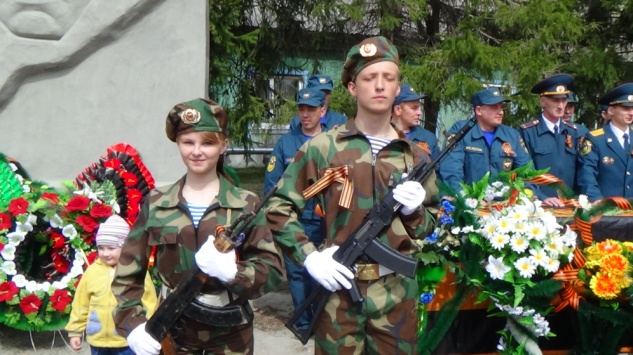 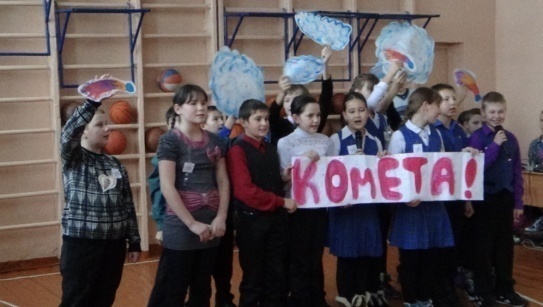 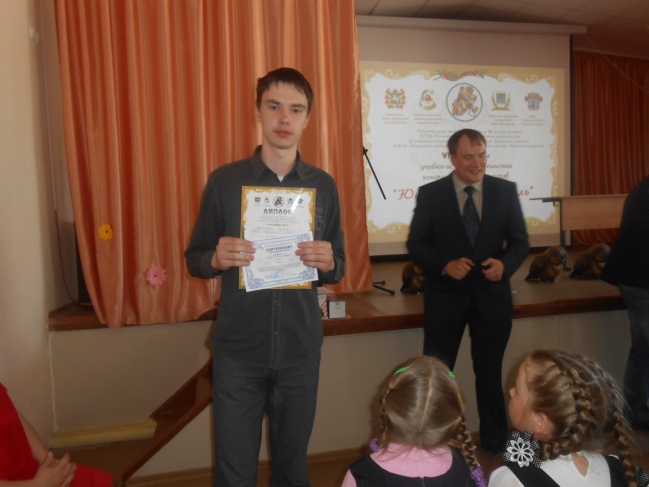 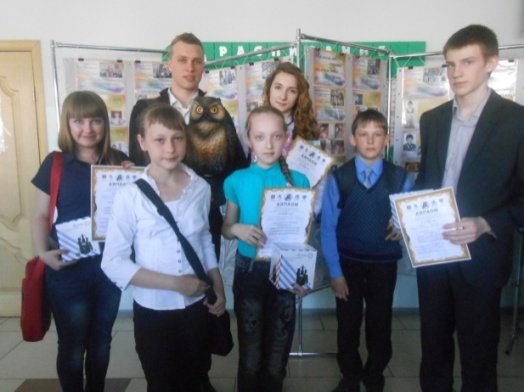 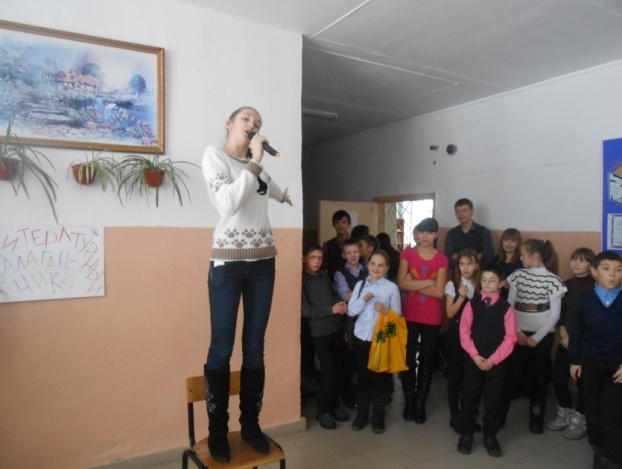 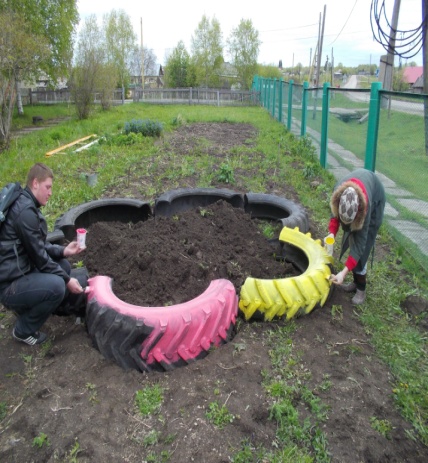 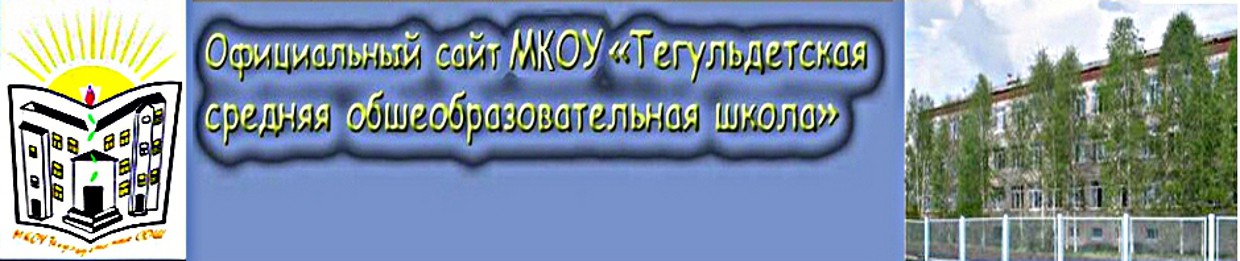 Менять педагогические ориентиры – это самое трудное и самое необходимое, что приходится делать сегодня.В.А. Караковский 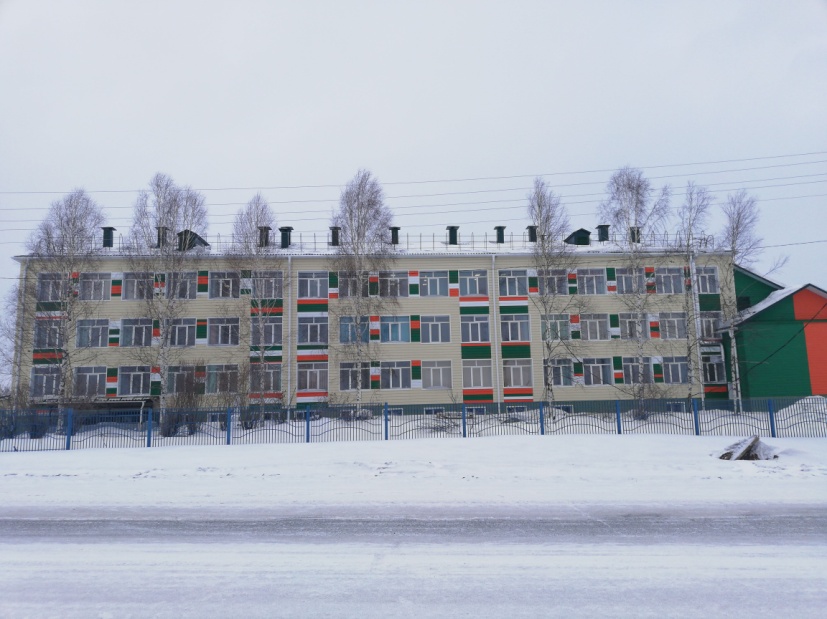 Семинар-практикумдля педагогов общеобразовательных школ«Групповая работа как эффективная форма организации учебной деятельности»26 февраля 2020г.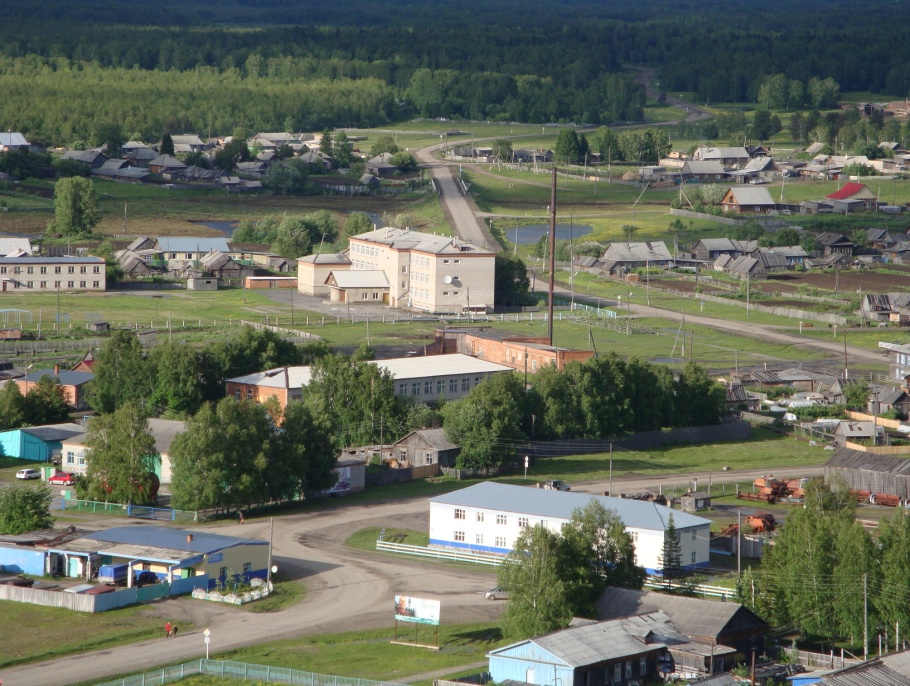 09.30 – 10.00 – регистрация участников10.00-10.30 - открытие семинара (Актовый зал)10.30-13.05 - открытые занятия (Группы 1-3)13.05-13.30 - обед 13.30-14.10- круглый стол «Создание модели мотивирующей образовательной среды для внедрения эффективных образовательных технологий в ОО», обсуждение, рефлексия,  актовый залГруппа 1 1. Галкина И.А., учитель русского языка      интегрированный урок в 7а классе, каб. 142. Менгель В.В., учитель литературы, 3. Данилова Г.М., учитель музыки, урок музыки в 6б классе, каб. 15Группа 21. Кадышев С.В., учитель технологии, урок технологии (мальчики) в 8в, каб. 10 2. Исаева И.А., учитель иностранного языка, урок английского языка в 9б классе, каб. 203. Лукина К.Ю., учитель истории и обществознания, урок истории в 9б классе, каб. 1Группа 31. Варакина С.В., учитель технологии, урок технологии (девочки) 8а, мастерская технологии2. Плютова Н.В., учитель русского языка и литературы, мастер-класс, каб. 73. Бобков Е.Г., учитель физики и астрономии, урок астрономии в 11б классе, каб. 11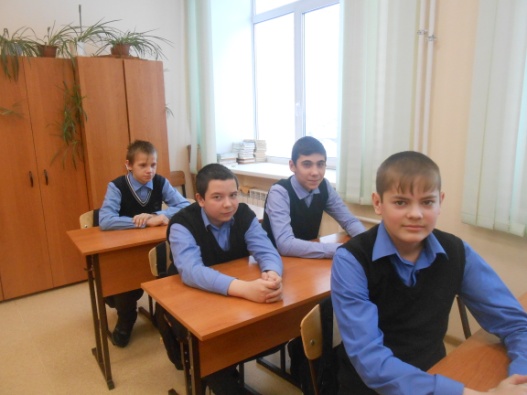 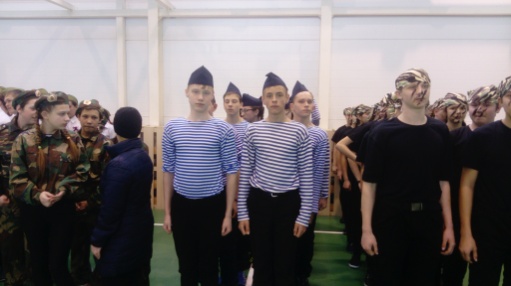 Уча других, мы учимся сами.                                   Л.А. Сенека09.30 – 10.00 – регистрация участников10.00-10.30 - открытие семинара (Актовый зал)10.30-13.05 - открытые занятия (Группы 1-3)13.05-13.30 - обед 13.30-14.10- круглый стол «Создание модели мотивирующей образовательной среды для внедрения эффективных образовательных технологий в ОО», обсуждение, рефлексия,  актовый залГруппа 1 1. Галкина И.А., учитель русского языка      интегрированный урок в 7а классе, каб. 142. Менгель В.В., учитель литературы, 3. Данилова Г.М., учитель музыки, урок музыки в 6б классе, каб. 15Группа 21. Кадышев С.В., учитель технологии, урок технологии (мальчики) в 8в, каб. 10 2. Исаева И.А., учитель иностранного языка, урок английского языка в 9б классе, каб. 203. Лукина К.Ю., учитель истории и обществознания, урок истории в 9б классе, каб. 1Группа 31. Варакина С.В., учитель технологии, урок технологии (девочки) 8а, мастерская технологии2. Плютова Н.В., учитель русского языка и литературы, мастер-класс, каб. 73. Бобков Е.Г., учитель физики и астрономии, урок астрономии в 11б классе, каб. 11Уча других, мы учимся сами.                                   Л.А. СенекаПервая средняя школа в Тегульдетском районе открылась в 1936 году. 18 июня 1941 года в школе состоялся торжественный вечер, посвящённый первому выпуску, 27 учащихся закончили 10 классов.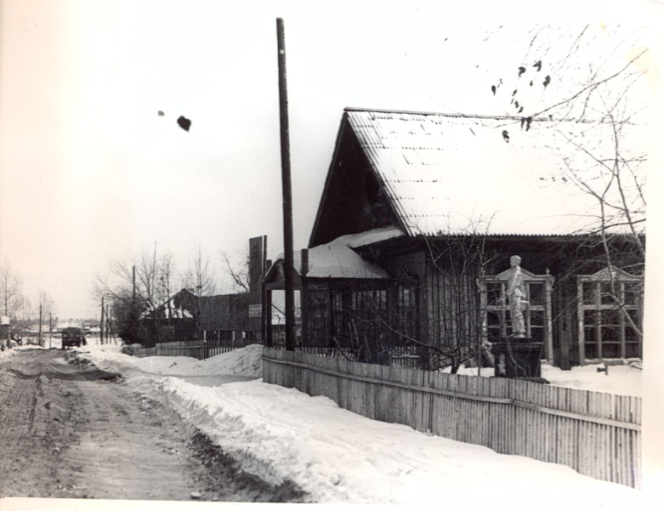 В 1987 году школа переехала в новое здание.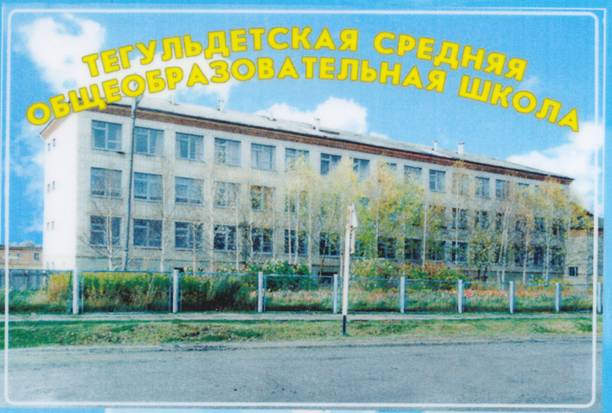 В 2019 году задание школы после капитального ремонта получило вторую жизнь. Жизнь после жизни...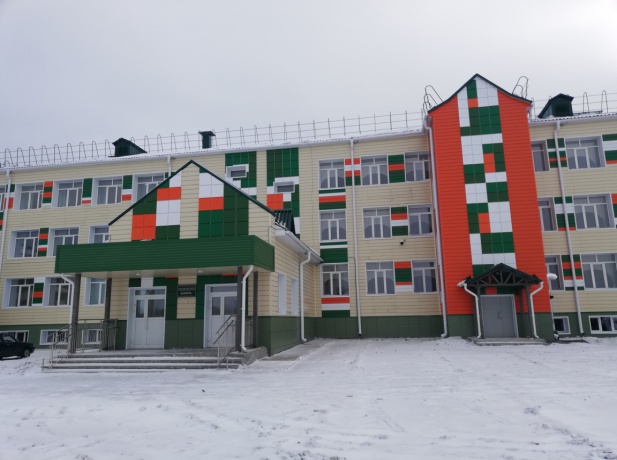 